2018年1110中国人民银行真题-行测常识1.2018年中央经济工作会议确定,按照党的十九大的要求,今后3年要重点抓好决胜全国建成小康社会的三大攻坚战,这三大攻坚战是指（    ）A.建设生态文明、精准脱贫、区域协调发展B.防范化解重大风险、精准脱贫、污染防治C.调整优化经济结构，乡村全面振兴、污染防治D.完善社会治理、乡村全面振兴、“一带一路”建设B。按照党的十九大要求，今后三年要重点抓好决胜全面建成小康社会的三大攻坚战。2.假定甲乙两国经济处于均衡状态时，甲国实施扩张性货币政策，乙国实施紧缩性货币政策，在没有外汇管制与干预的情况下，经济自动运行的结果是（    ）。A.甲国货币贬值、乙国货币升值、国际货币资本由甲国向乙国流动B.甲国货币贬值、乙国货币升值、国际货币资本由乙国向甲国流动C.甲国货币升值，乙国货币贬值、国际货币资本由甲国向乙国流动D.甲国货币升值、乙国货币贬值、国际货币资本由乙国向甲国流动3.若中国人民银行宣布自某年某月某日起将商业银行法定存款准备金率下调0.25个百分点。关于该政策，下列说法正确的是（    ）。A.这是一项紧缩性货币政策B.该政策往往在经济过热时使用C.该政策实施后一般会引起物价上升，投资增加D.该政策往往需要与紧缩性财政政策配合使用才能更好的发挥作用4.下列关于中国商业保险制度的说法，正确的是（    ）。A.普通人寿保险和简易人寿保险都需要进行体检B.根据监管规定，财产保险公司不得经营任何人身保险业务C.人寿保险合同成立2年后，被保险人自杀，保险人应给付保险金D.经营机动车交通事故责任强制保险业务的保险公司可以拒绝高风险保险客户5.张某创作并演唱了一首民谣歌曲，由某公司合法制作成录音制品后发行，根据《中华人民共和国著作权法》，下列行为不经权利人许可即可进行的是（    ）。A.谢某购买该正版录音制品后将其上传到网上传播B.某剧院购买该正版录音制品后用于排演节目进行演出C.小贩购买该正版录音制品后刻录了很多复制品卖给他人D.某学生购买该正版录音制品后为自我娱乐而弹唱该歌曲D。某学生购买该正版录音制品后为自我娱乐而弹唱该歌曲没有触犯著作权法6.关于中国革命根据地，下列说法错误的是（    ）。A.延安革命根据地——直至新中国成立，一直是中共中央所在地B.井冈山革命根据地——中国共产党领导的第一个农村革命根据地C.沂蒙革命根据地——抗日战争初期中国共产党开辟的革命根据地D.中央革命根据地——土地革命时期，毛泽东和朱德直接领导开辟的根据地7.下列文学作品与其历史背景对应错误的是（    ）。A.《飘》——美国南北战争B.《英雄儿女》——朝鲜战争C.《丧钟为谁而鸣》——西班牙内战D.《这里的黎明静悄悄》——第一次世界大战D。《这里的黎明静悄悄》是二战时期的，所以答案选D。8.关于洋流对地理环境的影响，下列说法错误的是（    ）。A.洋流影响生物资源和渔场分布B.寒流影响是澳大利亚西海岸荒漠环境形成的原因之一  C.洋流可加快海水污染的净化速度，有助于缩小海水污染范围D.俄罗斯北冰洋沿岸的摩尔曼斯克港终年不冻，得益于北大西洋暖流9.关于中国古代农业的发展，下列说法错误的是（    ）。A.宋朝时从越南引进了占城稻，水稻产量明显增加B.战国时期秦国李冰父子在岷江修建了都江堰  C.元朝设置了大司农司编纂的综合性农书《农桑辑要》，指导农业生产D.明朝张居正在全国推行“摊丁入亩”相对减轻了农民负担10.物理知识在体育中的应用，下列说法错误的是（    ）。A.跳远运动员快速助跑能够跳的更远是利用了惯性原理B.跳板跳水前，运动员进行走板是为了与跳板达到共振 C. 国际乒乓秋联合会将小球改为大球的旨在提高旋转速度D.短道速滑冰刀刀刃弧度大是为了减少和冰面的接触面积言语理解11.数字、电子产品已经充斥了我们的日常生活，让孩子远离这些物品，生活在真空中是不可能的。对此，家长要做的不是（    ），而是学会科学地利用它们。A.听之任之B.避而不谈C.亡羊补牢D.因噎废食12.人人都向往美好的生活,但缔造美好结局的并不只有科技，还有人的精神与信念。融入科技的洪流，是人类社会进步的（    ），没有人会（    ）科技给人类带来的快捷与智能，但请不要被纷乱的科技扰乱了心灵的呼吸和生活的节奏。A.必然  否认B.趋势  忽略C.条件  拒绝D.前提  否定13.“度月影才敛，绕竹光复流。”古时文人吟诗作对常以萤火虫为（    ），现在人们则将它视为浪漫、爱情的（    ）。但是近年来，特别是在城市，已经很难见到萤火虫在黑夜中一闪一闪的身影，孩子们只能从书本上、影视中看到萤火虫。这些美丽的小精灵已成为许多人的一种记忆。A.主题  缩影B.题材  象征C.对象  代言D.材料  化身14.作为描绘人类基因组序列的一门科学，基因组学被寄予了（    ）现代医学、提高公众健康水平的厚望。 此外，基因组学还有望改善发展中国家的公共医疗水平，让医疗工作者能更好地理解并治疗那些传染性疾病，阻止疫情的（    ）。A.改革  传播B.增强  肆虐C.改进  蔓延D.增进  扩散15.实验、调查以及消费者报告的证据均表明，屏幕和电子阅读器无法媲美纸张阅读的那种“直观、愉悦”的感观体验，尤其是长文的阅读。这种阅读上的困难也会或多或少（    ）对阅读的理解。与纸张相比，屏幕阅读还可能会（    ）我们更多的精力，而且让记忆变得更加困难。A.束缚  浪费B.干扰  侵占C.影响  削弱D.妨碍  消耗16.面对生态危机、发展困境和时代呼唤，树立正确的生态意识，转变传统的以经济发展和国内生产总值（GDP）考核为主的政绩观，坚持绿色发展观，已是（    ）。观念是行动的（    ），大自然的生态危机首先是“人类意识的污染”。A.势在必行  主宰B.大势所趋  先导C.自然而然  前提D.势不可挡  指导17.音乐教育搭载移动互联网技术，正在实现音乐培训线上与线下资源的整合。互联网为音乐教育提供了新形式，在通过线上服务提供音乐教育的交流平台，整合垂直领域学习资源等方面（    ）。然而，目前真正能够满足音乐学习者所需的音乐教育平台却（    ）。A.出类拔萃  屈指可数 B.功不可没  寥寥无几C.独当一面  形同虚设 D.后来居上  鲜为人知18.梁漱溟先生认为，相对于西方的“个人本位的社会”而言，中国（    ）出的是“伦理本位” 的社会结构。也就是说，始于家庭亲子血缘关系的伦理，（    ）了整个社会人际关系，并体现在道德文明的传承上。在我们中国人的家庭教育中，家中长辈总会自觉或不自觉地教给孩子一些为人处世的（    ），而好的言传身教会令晚辈终身受益。A.呈现  涵盖  道理B.展示  替代  原则C.培育  影响  方法 D.反映  蕴含  经验19.城市进攻作战，是海军陆战队全域作战能力的重要一环。他们（    ）训练基地丰富的训练资源组织进攻示范观摩，让官兵（    ）了解城市进攻作战与抢滩登陆的差异；对不同建筑物进行结构分析，组织各级指挥员研究探讨进攻战法和人员编组，穿插红蓝对抗进行（    ），实现“要素精确到点、任务具体到人、时限具体到分”。A.借助  直接  核实 B.依托  直观  验证C.利用  实际  确认 D.凭借  亲自  实证20.科技创新，尤其是原始性创新，是一种向未知领域探索的活动，风险与变数（    ）。失败的概率高干成功的概率，是科技创新的（    ）。尊重科技创新规律，释放创新空间、激发创新活力，就要（    ）失败，允许和鼓励试错。A.微不足道  宿命  重视B.并行不悖  必然  理解C.无处不在  代价  直面D.如影随形  常态  宽容21.人是一种感情动物，尤其对于孩子来说，更需要来自父母的情感呵护。父母做孩子的游戏伙伴，不仅可以满足孩子情感上的需求，而且在和孩子玩耍的过程中，能够更好地促进孩子的心理发展。对孩子来说，游戏就是他们生活的全部；对父母而言，游戏则是教育的一种最佳形式。所以家长要参与到孩子的游戏活动中去，陪孩子玩耍。这段文字讨论的问题是（    ）。A．游戏为什么是教育的最佳形式B．家长为什么要陪孩子做游戏C．父母怎样成为孩子的游戏伙伴D．做游戏能怎样促进儿童的心理发展22.有报告显示，自1978年至2007年，中国有107万海外留学生，而只有27.5万人回国，有近四分之三的人才流失海外。国家在这些流失的顶尖人才培养的“毛坯”阶段倾注了大量心血，然而到头来却只是“为他人作嫁衣裳”，给一些发达国家做了教育补贴，这是我国人才培养和使用方面的损失，也势必会削弱我们的综合竞争力——因为国与国的竞争本质上是人才的竞争。所以，近些年来从国家到地方都在为“有凤来仪”积极“筑巢”，出台了一系列优惠政策，这无疑是审时度势的明智之举。这段文字意在强调（    ）。A．我国人才海外流失现象严重B．我国留住人才的优惠政策已初见成效C．设法吸引并留住人才是当前形势发展的需要D．留学生是否回国发展对我国的综合国力影响很大23.众所周知，传统经济学是建立在“理性人假设”之上的，理性人是纯粹的、会计算的并且完全追求利益最大化的人。然而越来越多的实践表明，“理性人假设”太过于理想以至于几乎不存在，导致以此为基础的古典经济学和凯恩斯主义经济学对日常生活的解释都存在局限。行为经济学则抛开纯粹的“理性人”，把人作为整体来研究，并引入认知科学、心理学、社会学的成果，使得经济学的市场解释能力大幅提高。这段文字意在（    ）。A．揭示探索日常生活对经济学研究的启发B．分析“理性人假设”对传统经济学的误导C．强调引入多学科成果对经济学研究的重要意义D．说明行为经济学比传统经济学更有解释力的原因24．“生活不止眼前的苟且，还有诗和远方。”对于“远方”的想象，已经成为我们这个时代的重要特点，昭示的是当下中产阶层对远方的渴望。想象远方并没有错，只是很多人犯了两个错误：一方面将“眼前的苟且”与“诗和远方”截然分割对立起来了，可实际上，眼前既有苟且，也有诗和远方，工作再忙碌，总可以抬头看看天上的月亮；另一方面，将“诗和远方”具象化了，认为诗就只是诗歌，远方就必然是某个度假村或旅游胜地。可实际上，“诗和选方”更近于抽象意义上的概念，还可以指涉心灵空间、生活想象和生活方式。这段文字意在说明（    ）。A．一味追求“诗和远方”会影响生活体验B．想象远方折射出人们对当下生活的逃离C．“诗和远方”成为中产阶级的人生理想D．“诗和远方”不必囿于地理和具象的意义25.科学的进步往往是由人类试图认知世界内在基本原理的好奇心所推动的，而不是出于人类自身生存的需要。许多科学发现都是之前未曾预测或计划的偶发事件，而且短期内往往看不出有什么用处。这样的例子有很多：数学中的数论有3000多年历史，但它在成为现代信息保密手段之前一直被认为是个最无用处的数学学科；爱因斯坦深奥的相对论也只有到了今天才在全球定位系统中被派上用场。这段文字最可能针对当前的哪一问题？（    ）。A．有些基础研究被贴上“无用”的标签而得不到应有的重视B．许多偶然发现因为不属于重大项目而失去深入探索的机会C．科学教育中过于关注科技前沿而忽视了对人们兴趣的培养D．科研工作者长于对已有研究进行修补完善而缺乏创新能力26.有学者认为，大众文化的“新”，不仅体现在它利用新的传播技术，面向整个社会大众传播形象和话语，更重要的是它塑造了一个新的“象征、神话和形象的汇合体”，重新塑造了人们的想象，这种想象反过来影响了人们的实践。帕斯卡尔早在十七世纪就论述过想象具有强大的力量：想象既是谎言，又是真理永远可靠的尺度，并给人们带来快乐和幸福。以往学者多关注想象的社会整合作用，大众文化的不同之处在于：它确实如帕斯卡尔所说的那样为人们带来了幸福，然而这种幸福的基础是大众文化带给每个个体的想象——自我实现。下列最适合做这段文字标题的是（    ）。A．幸福是什么B．想象的力量C．大众与大众文化D．大众文化中的想象27．为什么会有那么多论文显示男女之间存在认知差异？一个重要理由是：样本太小。全球有七十亿人，而一般研究受经费限制，只能对十到二十个受试者进行研究，样本可能缺乏代表性。进一步看，即使真的发现男女之间的认知差异，社会应该如何面对这种差异也是一个值得思考的问题。不少研究显示，男女各项认知能力的差异往往取决于社会的性别平等程度。比如说最近一项涉及27个国家20万人的研究显示：越是在性别平等的国家，女性在情景记忆能力一项上比男性的优势就越显著。下列说法与这段文字相符的是（    ）。A．研究中男女间的认知差异会随样本增加而减小B．男女间的认知差异可能受社会平等程度的影响C．客观对待男女间的认知差异是社会进步的标志D．女性的认知方式会随社会进步表现出更大优势28．从共享交通工具到共享住宿、餐饮、护理，共享经济在飞速扩展的同时，也出现了个人信息泄露、资源浪费、不公平竞争等问题。近日，国家发改委办公厅、中央网信办秘书局与工业和信息化部办公厅联合印发《关于做好引导和规范共享经济健康良性发展有关工作的通知》，强调要审慎出台新的市场准入政策，实施公平竞争审查制度，严肃处理违法违规经营行为。相关部门对共享经济发展一直持包容审慎态度，但这不意味着放弃监管。结合此次《通知》以及近期交通等相关部门对共享单车、网约车的治理，______________。根据语意逻辑，填入横线处最恰当的句子是（    ）。A．共享经济主体应对自身行为作出调整B．共享经济未来有望保持持续的高速增长C．共享经济开始步入发展与规范并重的时期D．共享经济已成为中国社会经济发展的主力军29.①科学课最重要的目的不在于记住所谓“标准答案”，要防止把学生变成装满科学名词、理论定律、科学家生平的“两脚书橱”②这些论断道出了儿童教育的一般规律，对于科学教育更加适用③科学是一件烧脑的事儿，同时也是一件需要操作实践的事儿，对于小学生而言，尤其如此④皮亚杰认为，知识来源于动作；苏霍姆林斯基指出，儿童的智慧在他手指尖上⑤只有在课程设置中坚持问题和实践导向，让学生动手尝试，课本上那些知识才会站立起来与学生对话，知识的讲授才能变成问题的解决⑥要想知道科学的魅力，就需要动手做一做根据语意逻辑，对上述句子排序最恰当的是（    ）。A．⑥③④②①⑤B．③①④⑤⑥②C．①③④②⑥⑤D．④②①⑥⑤③30.①1964年，美国贝尔电话公司的两位工程师在调试巨型喇叭形天线时，意外接收到一种无线电干扰噪音②“大爆炸理论”认为，宇宙在早期曾有一段由热到冷的演化史，期间字宙不断膨胀，物质密度从密向稀，就像经历了一次巨大爆炸③这种噪音在各个方向上的信号强度一致，历时几个月都没有改变④多年来，科学家一直在通过各种观测手段对这一理论进行验证⑤观测字宙微波背景辐射是其中的重要手段，它能够提供宇宙初期的各种信息⑥从此以后，科学家都观测到了此类背景辐射，由此获得了关于字宙的形状、组成和年龄的精确信息根据语意逻辑，对上述句子排序最恰当的是（    ）。A．①⑥③②④⑤B．②④⑤①③⑥C．①③②④⑤⑥D．②①③⑥⑤④数量关系31.甲、乙两人轮流各工作一天，若甲先做，那么恰好用整数天完工；若乙先做，那么完工时间要比以前一种情况多半天。已知甲单独完成这项任务需要4天，那么乙单独完成这项任务需多少天？（    ）A.16B.12C.10D.832.某校操场的一环形跑道长400米，甲练习长跑，乙练习自行车，两人同时同地同向80秒相遇一次；若两人同时同地反向而行，则30秒相遇一次。问甲每分钟跑多少米？（    ）A.150B.200C.250D.30033.有甲、乙两口井，水面距井口均为3米，水深分别为56米和32米，抽去两井水的相同高度后，甲井的水深是乙井的4倍。问抽水后，甲井水面距井口多少米？（    ）A.24B.27C.32D.3534.购物中心为迎接新年准备在大厦楼外装饰彩灯，一串从楼身到地面的彩灯需要灯泡450个、电线42米、固定物1对，并要花费一个工人90分钟的时间。如果目前到位的材料有灯泡31500个、电线2688米、固定物120个、工人21位，那么，每个工人独立工作3个小时，最多可以完成多少这样的彩灯串？（    ）A.42B.64C.70D.12035.姐弟俩年龄相差4岁，弟弟的孩子小明在他结婚3年后出生，今年姐姐年龄恰好是小明的17倍，弟弟的年龄是小明的15倍。问姐姐在弟弟结婚时的年龄是多少岁？（    ）A.26B.29C.31D.3436.企业向甲、乙、丙三个优秀研发团队发放总额为X万元的奖金。如只发给甲团队，平均每人能得到20万元；如只发给乙团队，平均每人能得到24万元；如只发给丙团队，平均每人能得到30万元。现企业决定向甲团队每人发放2万元，剩余奖金平均分配给乙、丙两个团队的每个人。问乙团队的每名成员得到多少万元的奖金？（    ）A.10B.11C.12D.1337.一种零件有三种不同的包装，9箱小包装中的零件个数与3箱中包装中的零件个数相同，且是2箱大包装中零件个数的75%。车间每天用的这种零件数量相同，现采购三种包装各63箱，正好够用7天。如车间周一用了大、中、小包装各X箱；周二和周三用了中包装和大包装各Y箱，未用小包装；周四只用了大包装Z箱。问4天后还剩多少箱大包装零件？（    ）A.17B.19C.21D.2338.三个书架上分别有4本、5本和7本书，每本书都不一样。现从三个书架上拿4本书，要求从每个书架上至少拿一本，问有多少种不同的选择方式？（    ）A.不到200种B.200—500种之间C.501—1000种之间D.超过1000种39.甲和乙两家机构分别出资6000万元和4000万元成立了A公司，半年后A公司与价值1.5亿元的B公司合并，此时甲机构在新公司的股份占比下降到40%。问并购时A公司的价值比成立时增加了多少倍？（    ）A.1.5B.2C.2.5D.340.一个正方形跑道边长为20米，甲和乙从跑道上的不同位置同时出发，匀速沿逆时针跑步，已知两人出发的位置之间直线距离为20米，甲以2米/秒的速度跑6秒到达某个顶点后，又跑了不到10秒正好到达乙出发的位置，此时乙正好第二次跑到顶点位置。问以下哪个描述是正确的？（    ）A.甲出发后不到2分钟第一次追上乙B.甲出发后超过2分钟第一次追上乙C.乙出发后不到2分钟第一次追上甲D.乙出发后超过2分钟第一次追上甲判断推理41.请从所给的选择项中，选择唯一的一项填在问号处，使之呈现一定的规律性：（  ）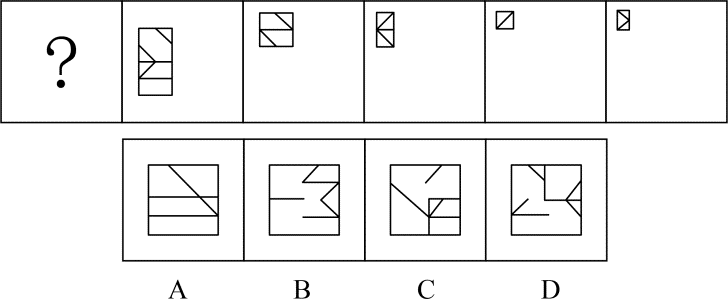 42.请从所给的选择项中，选择唯一的一项填在问号处，使之呈现一定的规律性：（  ）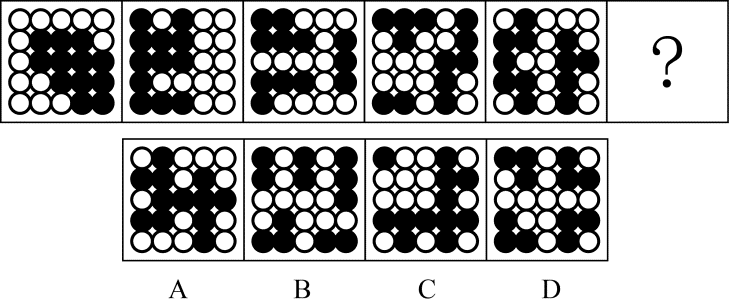 43.左边是一个完整的纸盒，右边哪项是它的展开图？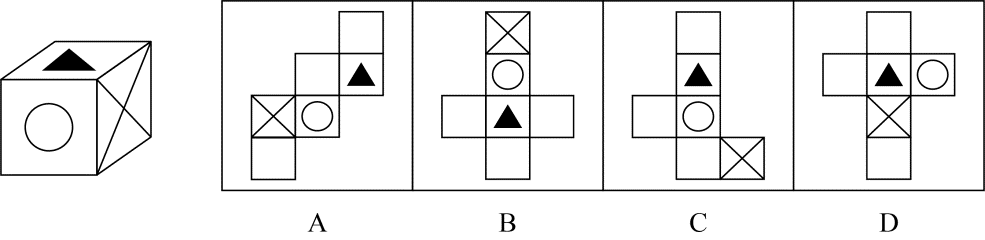 44.下列选项中，哪一个图形拥有与其他五个图形不同的规律？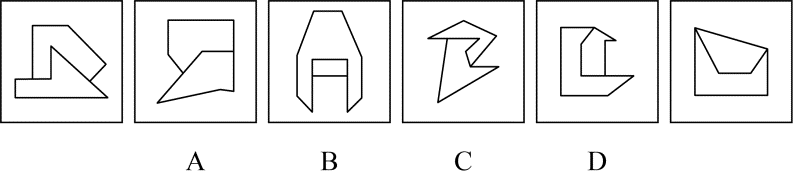 45.把下面的六个图形分为两类，使每一类图形都有各自的共同特征或规律，分类正确的一项是（  ）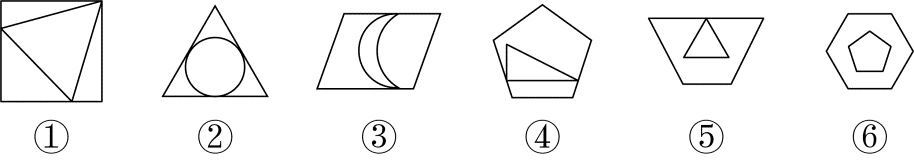 A.①④⑥，③②⑤B.①③⑤，②④⑥C.①②⑤，③④⑥D.①⑤⑥，②③④46.教：学A.屈：伸          B.买：卖C死：活          D.问：答47.育种：丰收A.洗涤：去污          B.禁猎：环保C.驻堤：防洪          D.打折：促销48.演播室：主持：主持人A.游乐园：游乐：幼师          B.马路：指挥：交警C.法庭：审判：律师            D.电脑：设计：程序员49.申请书对于（  ）相当于（  ）对于试题A.申请人——答题人           B.委托书——论证题C.申请日期——答案           D.申请事项——试卷50.瑕疵对于（  ）相当于（  ）对于偏见A.缺点——成见           B.优点——看法C.消除——减少           D.打磨——交流借船出海战略指的是中小企业不能像大型企业那样可以自己在国外建立强大的代理商分销网络甚至建立分公司系统，以做到完全控制和拥有自己的韩品流通渠道，他们往往需要借助大型企业的资源实行国际营销。根据上述定义，下列选项属于借船出海战略的是：A.甲国某集团收购乙国公司，利用该公司在乙国直接生产、销售其产品B.甲国某摩托车集团与乙国知名摩托车品牌合作，迅速占领东南亚市场C.某知名国产品牌手机，其技术研发已走在世界前列，产品畅销国内外市场D.甲啤酒集团与乙啤酒集团签订销售合约，由乙啤酒集团将其啤酒推向国际市场隧道视野效应只是个体在认知客观事物时，由于受已有知识、经验的影响，以及知觉客观事物的有限性，从而发生认知偏差的现象。这一现象犹如一个人身处隧道，他看到的只是前后非常狭窄的视野。根据上述定义，下列选项不属于隧道视野效应的是：A.小李在公司担任同一职务已有5年，经验丰富却对公司充满了厌倦和不满B.王女士因为听信谣言对其有前科的丈夫产生了很大误会，愤而离婚C.某饭店老板满足于目前业绩，拒绝了开设分店的建议，错失发展良机D.4个月的婴儿对镜中的自己毫无反应，6个月时将其当做自己的玩伴遗传漂变是指当看当一个族群中的生物个体数量较少时，下一代的个体容易因为有的个体没有产生后代，或是有的等位基因(控制生物性状的成对存在的基因)没有传给后代，而和上一代有不同的等位基因频率，一个等位基因可能因此在这个族群中消失，或固定成为唯一的等位基因。 通俗地讲就是在排除自然选择等一些不可抗因素作用，在一个相对封闭的群体中，基因频率低的基因型容易丢失，而高频基因型则会逐步扩大优势。根据上述定义，下列选项属于遗传漂变的是:A.某民族新生儿先天性心脏病发病率较高，尽管几乎所有患儿都能治但在下一代中该病发病率仍较高B.几年前，某野生动物保护区中有少量老虎，但近年来持续干旱使其食物骤减，老虎渐渐在保护区中绝迹C.正常人的红细胞是圆饼状的，一对正常父母的孩子的红细胞却呈像镰刀状D.某偏远乡村中色盲比例超过四分之三，该村由于交通不便，与外界隔绝，百余年后该村色盲比例有所上升求同法是探求现象间因果联系的方法之一，如果在被研究的现象出现的若干场合中，只有一种情况是共同的，则该情况就是被研究现象的原因。根据上述定义，下列选项使用了求同法的是：A小王第一个月每天运动半小时，体重未变化，第二个月每天运动一小时，体重减轻了两公斤，可见坚持运动可以减轻体重B.手掌相搓发热，锯木头时锯片发热，机床钻孔时钻头发热，生热的质料皆不相同，但都有摩擦，可见摩擦可能是生热的原因C.绿藻中的衣藻和水绵，均有结构简单，含叶绿素能进行光合作用的特征，所以同属藻类植物的地木耳也应具有同样的特征，D.某公司新试行一项节约计划，实施的部门办公经费大幅减少，没实施的部门办公经费均未见减少，可见该节约计划有助于大幅减少办公经费生物防治是利用生物或生物代谢物质防治病虫害的方法，主要包括:(1)天敌防治及利用害虫的天敌，抑制害虫的生长繁殖(2)抗性作物防治及利用作物对病虫害的防抗性进行防治。（3）耕作防治，即改变农业环境，减少病虫害的发生。（4）不育害虫防治即利用不育昆虫与野生害虫交配，使其后代失去繁殖能力，根据上述定义，下列选项没有应用生物防治方法的是：A.将野外生长的草莓移植进大棚栽种，通过调节大棚内的温度，抑制草莓线虫的生长B.用阿尔法射线，使羊旋皮蝇不育，再将它们释放出去，与野生羊旋皮蝇交配，使其后代失去繁殖能力C.很多植物在受地下虫害危害后，能够迅速长出新根，而又不过分争夺植物地上部分的养料D在棉铃虫泛滥的地区投入大量赤眼蜂，赤眼蜂寄生于这些棉铃虫的卵内，使之不能孵化成幼虫一项研究表明，大象数量的减少导致了现代人类的兴盛，大象是直立人的重要食物，占其肉食的60%，考古发现大约40万年前大象数量逐渐减少，这改变了直立人的食物结构，随着大象数量的减少，人类不得不考虑猎食其他动物，而且都是比大象更小，跑得更快的动物，这最终导致现代人类的出现，由此可以推出：A.与其他动物相比，大象更容易被直立人猎食B.直立人对大象的猎食使得大象的数量逐渐减少C.现代人类出现的一个重要原因是大象数量的减少D.如果大象数量没有减少，直立人的食物结构就不会改变在距4000年前，亚洲大陆骤然发生了巨大变化，中国沿海的三大文化和华中地区的石家河文化忽然都衰败了:村落缩小，人口减少，文化水平降低。对于其衰败的原因，有学者认为是由于这些文化都有复杂的社会结构，上层统治阶级过度消耗了人力与物力，导致社会崩溃。下列选项如果为真，最能支持上述结论的是:A.早在4000年前，亚洲大陆已出现原始宗教观念，并为宗教祭祀修建祭坛，制造祭祀用品B.在上述四种文化遗址中都发现了大量精美的玉件，难以烧制的黑陶和代表权力的礼仪用品C.考古工作者在石家河文化建址中发现中心城市周国有十几个卫星城市，城市遗址面积达到数百万平方米D.考古工作者在上述四种文化遗址中发现了长方形无孔石铲、打制、打制双肩石锄、蚌镰和长方形带孔孔等实用农具某公司经理发现，最近有一半左右的员工上班时使用某社交软件与朋友闲聊。为了彻底解决这一问题，该经理建议：针对该社交软件，安装一款屏蔽软件，就能提高员工工作效率，增加公司利润。下列选项如果为真，最能质疑该经理建议的是:A.社交软件种类繁多，不可能逐一屏蔽B.安装屏蔽软件会引起大量员工的抱怨与不满C.屏蔽该社交软件将会影响员工与客户的正常联系D.公司业务量大幅减少，导致员工拥有大量空闲时间如果甲考试通过并且乙考试不通过，则丙考试一定不通过。如果以上命题为真，为了得出结论“乙考试通过了”，必须补充以下哪项为前提?A.甲与丙考试均通过了B.甲与丙考试都未通过C.甲考试通过而丙考试不通过D.甲考试不通过而丙考试通过某寝室有甲、乙、丙、丁和戊五位同学，每位同学都参加了不同的学生社团。对于他们所参加的社团情况，有以下五种说法:(1)乙: 书法，戊:绘画;(2)丙:辩论，丁:摄影;(3)甲:攀岩，戊:摄影;(4)乙:辩论，丁:攀岩;(5)乙:绘画，丙:书法，已知上述五种说法每种只说对了一半。由此可以推出:A.甲:攀岩，乙:辩论B.丙:绘画，丁:书法C.丙:摄影，戊:书法D.丁:绘画，戊:辩论资料分析2017年A省全年共接待大陆游客6.26亿人次，来自于大陆游客的旅游收入6002.4亿元，全省全年入境旅游人数549.2万人次，比上年增长13.1%。其中，外国人321万人次，增长13.4%；港澳台同胞228.2万人次，增长12.6%。旅游外汇收入28.8亿美元。2017年，国际旅游文化示范区旅游收入3252.4亿元，增长25.4%。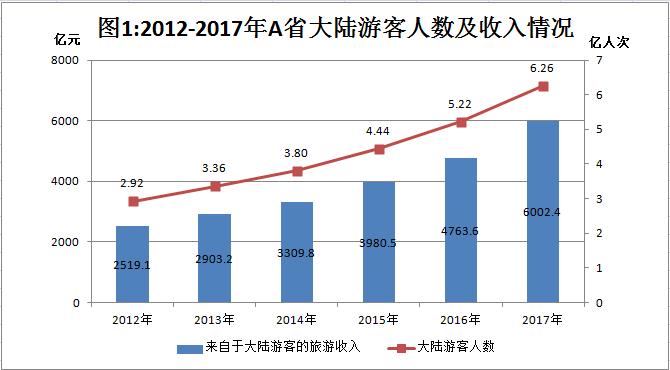 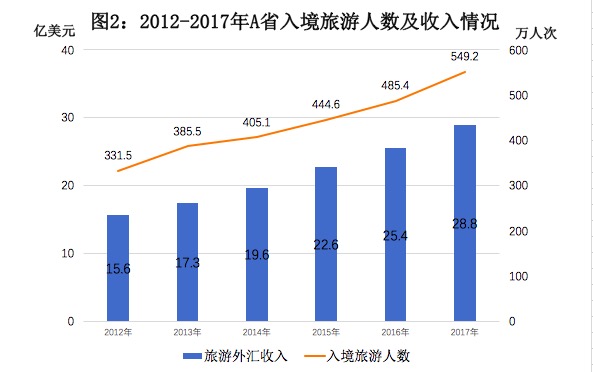     61.2017年A省入境旅游人次数中，外国人同比增量约是港澳台同胞的多少倍？（    ）A.1.1B.1.4C.1.5D.1.762.2013-2017年间，A省入境旅游人数同比增长10%以上的年份有几个？（    ）A.1B.2C.3D.463.2013-2017年间，A省旅游外汇收入同比增量最大的年份，当年来自于大陆游客的旅游收入同比约增长了（    ）。A.10%B.15%C.20%D.26%64.2014年全年人民币兑美元平均汇率约为“6.143人民币=1美元”，如按此汇率计算，则当年平均每人次入境游客创造的旅游收入约是大陆游客的（    ）。A.不到5倍B.5-7倍之间C.7-10倍之间D.10倍以上65.关于2012-2017年A省旅游收入状况，下列信息能够从上述资料中推出的有几条？（    ）①2012-2017年全省来自大陆的游客总数超过25亿人次②2013年平均每人次入境游客创造外汇收入高于2012年水平③2012-2016年全省年均旅游外汇收入超过21亿美元④2017年国际旅游文化示范区旅游收入同比增长800多亿元A.1B.2C.3D.42013-2016年，长江经济带（上海、江苏、浙江、安徽、江西、湖北、湖南、重庆、四川、云南、贵州11省市）累计完成固定资产投资888213亿元，年均增长16.5%，高于全国平均增速2.2个百分点，占全国固定资产投资总量的比重也由2012年的40.5%提高到2016年的44.2%。2015年底，长江经济带铁路营运里程达34638公里，内河航道里程90300公里，高速公路里程48124公里，比2012年分别增加6639公里、1336公里、12111公里。2015年末，长江经济带省份实现邮电业务总量12381亿元，是2012年末邮电业务总量的2.03倍，固定互联网宽带接入用户总量达11322万户，比2012年末增加4256万户，年均增长17.0%，高于全国平均水平3.0个百分点，占全国固定互联网宽带接入用户的43.6%，移动互联网用户2015年底达到4.06亿人，占全国比重达到42.1%。十八大以来，长江经济带社会消费品零售总额屡创新高，2016年社会消费品零售总额达139650亿元，占全国总量的比重达到42.1%。2013-2016年，社会消费品零售总额年均增长11.6%，快于全国平均速度0.6个百分点，2012-2016年期间，长江经济带11个省市进出口总额年均增长1.6%，占全国进出口总额的比重从2012年的40.4%上升到2016年的42.5%，同时，2012-2016年期间，11个省市累计出口总额、进口总额分别占全国的45.6%和38.4%。外商投资企业由2012年的18.49万户上升到2015年的20.90万户。66.2013-2016年，长江经济带年均固定资产投资额约为多少万亿元？（    ）A.2.2B.8.9C.22.2D.39.367.2012-2015年长江经济带运输里程增速由大到小排序正确的是（    ）。A.铁路运营里程>内河航道里程>高速公路里程B.高速公路里程>铁路运营里程>内河航道里程C.铁路运营里程>高速公路里程>内河航道里程D.高速公路里程>内河航道里程>铁路运营里程68.2015年末全国移动互联网用户约是固定互联网宽带接入用户的多少倍？（    ）A.3.7B.4.7C.5.8D.6.869.下列信息能够从上述资料中直接推出的有几条？（    ）①2016年全国固定资产投资总量②2012年末全国固定互联网宽带接入用户数③2015年长江经济带社会消费品零售总额④2012-2016年全国进出口总额增速A.0B.1C.2D.370.关于长江经济带的发展，下列信息能够从上述资料中推出的有几条？（    ）①2013-2016年，平均每个省市年均固定资产投资超过2万亿元②2012年邮电业务总量超过6000亿元③2013年社会消费品零售总额占全国比重低于42.1%④2012-2015年，平均每省市新增外商投资企业2000多户A.1B.2C.3D.4